UFSCAR – CECH (Centro de Educação e Ciências Humana)ATA DA 15ª REUNIÃO DA EQUIPE DA UNIDADE ESPECIAL DE INFORMAÇÃO E MEMÓRIA - UEIM,  REALIZADA EM 26 DE NOVEMBRO DE 2020, ÀS 09h15, ON-LINE (plataforma institucional RNP - Rede Nacional de Ensino e Pesquisa).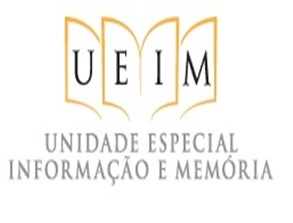 Às nove horas e quinze minutos do dia vinte e seis de novembro, no ano dois mil e vinte, on-line, através da plataforma institucional RNP - Rede Nacional de Ensino e Pesquisa, contando com a presença da Coordenadora Pró-Tempore da UEIM, Profa. Dra. Luciana Salazar Salgado, do Bibliotecário Documentalista  e Coordenador Técnico Pró-Tempore da UEIM, Ricardo Biscalchin, da Auxiliar em Administração Gisele Ap. Monti Carmelo Donadoni e da Estagiária Administrativa Thaís Rodrigues de Sousa,  foi realizada a décima quinta reunião da Equipe da Unidade Especial de Informação e Memória, UEIM/CECH, sob a presidência da Coordenadora Pró-tempore da UEIM, Profa. Dra. Luciana Salazar Salgado. PAUTA: 1- Aprovação da Ata da 14ª  Reunião  da  UEIM  durante a pandemia de COVID-19, realizada em 29/10/2020. Aprovada por unanimidade; 2-  Acompanhamento da aprovação das atualizações do Regimento Interno da UEIM. A Auxiliar em Administração Gisele Ap. Monti Carmelo Donadoni, secretária da UEIM, informou aos presentes que a tramitação do processo SEI nº 23112.001130/1997-86, ainda continua aguardando o parecer da Procuradoria Federal da UFSCar;  3- Termo proposto pela EPTV para parceria referente a digitalização do acervo do jornal a tribuna de Ribeirão Preto. O Bibliotecário documentalista e Coordenador Técnico Pró-Tempore da UEIM, Ricardo Biscalchin informou que houve uma reunião extraordinária da equipe da UEIM no dia 12/11/2020 sobre este ponto de pauta e, após uma análise minuciosa, chegou-se a conclusão de que não haveria espaço suficiente para a realização do projeto; 4- Profa. Luciana pediu para a Thaís trazer para pensar uma ideia para entregar em outubro de 2020; A Estagiária administrativa da UEIM, Thaís Rodrigues de Sousa,  esclareceu o porquê escolheu as fotos apresentadas.  São 14 fotos antigas. Informou que as fotos atuais, para comparação do antes e depois, serão tiradas amanhã, dia 27-11-2020 e apresentadas na próxima reunião da equipe. Disse também que o critério de escolha dessas fotos foi por acreditar que elas ilustrariam melhor a ideia desse projeto, mostrando as mudanças da UFSCar ao longo dos anos. Além disso, outro critério bastante relevante, fora a etiqueta com identificação dessas fotos.  INFORMES: 1- Profa. Luciana Salazar Salgado pediu para a Estagiária Administrativa da UEIM, Thaís Rodrigues de Sousa, trazer para pensar uma ideia para entregar em outubro de 2020. Profa. Dra. Luciana Salazar Salgado, Coordenadora Pró-Tempore da UEIM, sugeriu que este informe seja transformado em ponto de pauta número 04 desta ata;  2- Terceiro período para programação de férias do exercício 2021 do dia 25  de novembro até 07/12/2020.  A Auxiliar em Administração da UEIM, Gisele M. C. Donadoni, informou que a mesma inseriu suas férias no Sistema de Férias da UFSCar, referentes ao ano de 2020, e que já foram homologadas pela ProGPe. Sendo: 10 dias a partir de 15/03/2021, 10 dias a partir 07/06/2021 e 20 dias a partir 13/10/2021;   3- Informe SIn: Senhas nos sistemas institucionais (e-mail de 30-10-2020). A SIN–Secretaria de Informática da UFSCar esclareceu a comunidade sobre a fragilidade do sistema e solicitou providências. A equipe da UEIM esclareceu que as providências estão sendo tomadas;   4- Inserir o período de férias (30 dias: 02/01 a 31/01/2021) da Estagiária Administrativa Thaís Rodrigues de Sousa no Sistema de Férias. Após trocar diversos e-mail’s com a ProGPe para que o digita da UEIM, Ricardo Biscalchin, tivesse acesso ao Sistema de Férias da UFSCar para poder inserir as férias da Estagiária Administrativa da UEIM THAÍS RODRIGUES DE SOUSA no Sistema, sem obter sucesso, a equipe da UEIM deliberou que a Auxiliar em Administração da UEIM, Gisele M. C. Donadoni, enviasse um Ofício ao DeCp–Departamento de Cadastro e Pagamentos/ProGPe, via SEI, solicitando a inclusão e homologação das férias da referida Estagiária no sistema de férias/UFSCar;  5- Processo SEI nº 23112.17.816/2020-62 – Assinatura do Termo de Transferência de patrimônio do computador que a SIN providenciou para a UEIM;  A Auxiliar em Administração da UEIM, Gisele M. C. Donadoni, encaminhou o processo em pauta para a Coordenadora Pró-tempore da UEIM dar ciência no Termo de Transferência nº 503/2020 e assinar o Termo de Recebimento de Bens Patrimoniais sob sua responsabilidade.   Profa. Dra. Luciana entende que por ter sido extinta a chefia, vai assinar e dar ciência nos documentos como Coordenadora Pró-Tempore da UEIM, mas considera ser necessário registrar este fato em ata;   6- Instalação de novo ponto de rede na UEIM.  A Auxiliar em Administração da UEIM, Gisele M. C. Donadoni, informou aos presentes que o novo ponto de rede que foi solicitado à SIN,  já está instalado em local pré determinado pela equipe da UEIM;   7- Eleição para escolha Direção do CECH; Após consulta realizada no CECH, foi  homologada a chapa “HumanizaAção” no dia 23-11-2020; 8- Moção de repúdio sobre a Suspensão da lista tríplice para escolha para Reitor da UFSCar – período 2020/2024 encaminhada à Direção do CECH e disponibilizada na pagina da UEIM.  A equipe da UEIM consultou os conselheiros da Unidade e considerou fazer  a publicação de uma moção de repúdio sobre a suspensão da lista tríplice para escolha para Reitor da UFSCar, após a maioria ter aprovado o texto, devido à urgência do assunto em pauta.    Nada mais havendo a tratar, a reunião foi encerrada às 11h20, e eu, Gisele Aparecida Monti Carmelo Donadoni, lavrei a presente ata que vai assinada pelos participantes da reunião, conforme segue: Luciana Salazar Salgado__________________________________________________________;Ricardo Biscalchin______________________________________________________________;Gisele M. C. Donadoni__________________________________________________________;Thaís Rodrigues de Sousa______________________________________________________.